关于开展2020年度资产盘点工作的通知各单位、各部门：根据《教育部直属高等学校国有资产管理暂行办法》（教财[2012]6号）、《中国地质大学（北京）国有资产管理办法》（中地大京发[2018]53号）等文件要求，现组织开展2020年度固定资产盘点工作，有关事项通知如下：一、 盘点目的通过资产年度盘点，巩固前期资产清查结果，避免前清后乱的现象发生，进一步梳理学校固定资产管理状况，保证资产安全、完整、合理配置及有效使用。二、盘点内容及范围截止2020年12月31日学校的固定资产，包含仪器设备、家具用具、图书、陈列品及软件等。三、盘点程序及时间节点（一）账账核对（2021年1月1日-3月15日）学校资产年度盘点工作按照“账账相符、账实相符”的原则，先由设备管理部门与财务管理部门进行账面资产核对工作，根据对账结果进行相应账目调整。（二）账实核对（2021年3月16日-5月12日）1、自查阶段（2021年3月16日-4月16日）各单位按照相关要求进行资产盘点自查，本次盘点结果通过网上设备管理系统确认提交，本次操作见附件1。网上资产盘点认领结果提交成功后，请各单位于2021年4月16日前将纸质盘点单和资产盘点情况汇总表（附件2）经所在单位资产管理员、分管工作负责人签字盖章后交实验室与设备管理处备案。联系人：刘艳敏，办公地点：综合办公楼223房间，办公电话：82323170。2、核查阶段（2021年4月19日-4月30日）实验室与设备管理处会同相关职能处室组成资产盘点核查小组，对二级单位进行抽查盘点，抽盘比例不少于各二级单位固定资产总金额的10%，抽盘单位见附件3。3、汇总阶段（2021年5月6日-5月12日）实验室与设备管理处根据账账及账实核查汇总情况，形成书面盘点报告并上报学校。附件1：二级单位设备认领自查盘点方式说明附件2：2020年度资产盘点情况汇总表附件3：2020年度资产核查清单实验室与设备管理处2021年3月15日 附件1：二级单位设备认领方式说明各位老师在新设备管理系统中的“我领用的资产”中进行资产实名制认领。二级单位资产管理员需在4月16日之前将本单位的资产实名制整理完。资产如有领用人，存放地点等变动请在认领时进行更改确认。请于2021年4月16日之前在系统中完成认领自查，打印资产明细盘点单，汇同资产盘点情况汇总表由资产管理员、单位负责人签字并加盖单位公章后交办公楼223房间，联系人：刘艳敏，联系电话：82323170。实名制认领操作如下：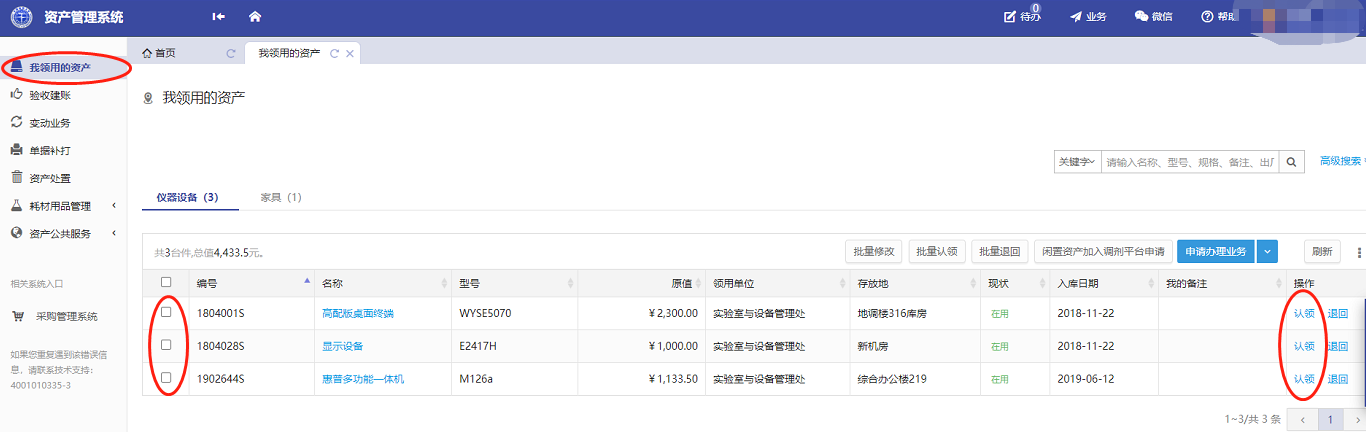 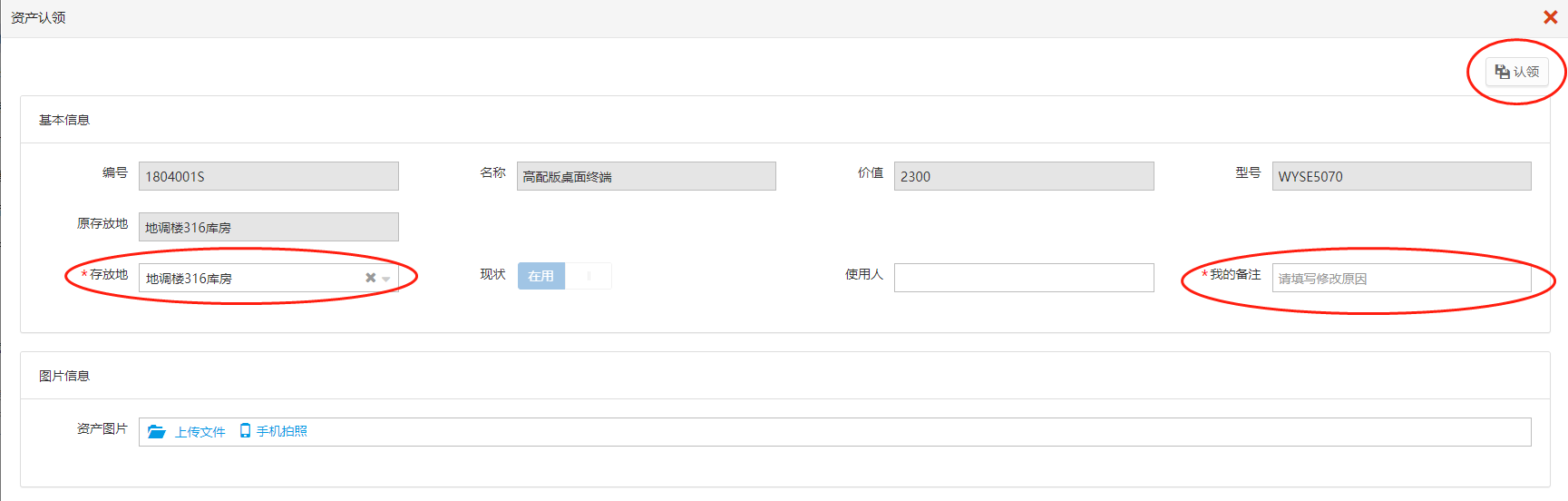 二级单位资产管理员打印已整理资产明细作为盘点单（确保单位内所有资产已整理）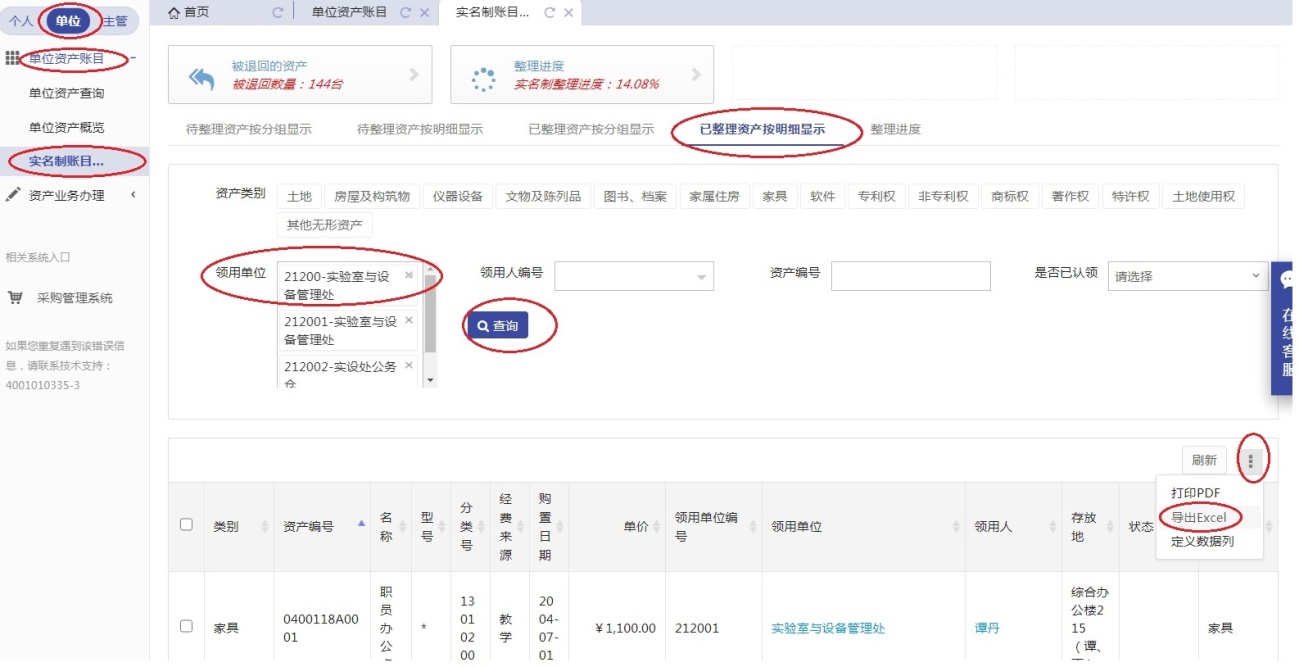 附件2：                                   2020年度资产盘点情况汇总表自查单位（盖章）：资产管理员签字： 主管领导签字：附件3：2020年度资产核查清单备注：实验室与设备管理处会同相关职能处室组成资产盘点核查小组，对二级单位进行抽查盘点，抽盘比例不少于各二级单位固定资产总金额的10%。项目自查内容自查内容自查情况资产管理工作总体情况是否分管领导会议传达通知精神，亲自指导落实是否分管领导会议传达通知精神，亲自指导落实（是/否）资产管理工作总体情况是否指定专、兼职资产管理员落实工作是否指定专、兼职资产管理员落实工作（是/否）资产管理工作总体情况是否指定有完善的固定资产保管、使用制度是否指定有完善的固定资产保管、使用制度（是/否）自查工作开展情况是否按要求全部张贴资产编号标签是否按要求全部张贴资产编号标签（是/否）自查工作开展情况人员变动是否按要求办理资产交接手续人员变动是否按要求办理资产交接手续（是/否）自查工作开展情况总资产数量自查工作开展情况总资产金额（元）自查工作开展情况在用资产数量自查工作开展情况在用资产金额（元）自查工作开展情况盘盈资产数量自查工作开展情况盘盈资产金额（元）自查工作开展情况盘亏资产数量自查工作开展情况盘亏资产金额（元）对资产管理工作中存在的问题和建议序号单位名称台件数资产存量总金额（元）1地球科学与资源学院7707106427661.562工程技术学院379369144700.033材料科学与工程学院279546597403.344信息工程学院679943245057.375水资源与环境学院455371780196.436能源学院427184480486.647经济管理学院184310186788.678外国语学院187916173474.069珠宝学院243324072566.9210地球物理与信息技术学院436294423338.3211海洋学院120918502429.112土地科学技术学院275030620111.4513马克思主义学院5291782591.6514数理学院460239681065.5815体育部11895739632.4216继续教育学院135718258386.3617科学研究院6296168271688.0418青藏高原研究中心1415847822.519自然资源战略发展研究院38115021.420自然文化研究院154567388.821学校办公室7152465369.9222党委组织部82426090.5123党委宣传部5043351019.6724党委统战部3983618.525党委学生工作部/党委武装部7502436719.5826党委保卫部/处705735163793.6727党委巡查工作办公室3424041228纪委办公室/监察室54111731.8229机关党委1747420序号单位名称台件数资产存量总金额（元）30发展规划与学科建设处143639576.3931研究生院4031317041.8732教务处239421790621.5233科技处4031196641.1134实验室与设备管理处6765872980.6235国有资产管理处1932107193905.5436国际合作与交流处10923393654.8437人事处143898412.6838财务处6694233654.5239审计处5016762140校园建设处160467953.7241招标采购办公室39219814.4442校友工作办公室9342506343离退休工作处281801997.4144实习基地管理中心28236957739.0745期刊中心3051741149.2146信息网络中心812799504548.3247中地大投资管理有限责任公司163597548地大国际会议中心14237918635.749图书服务中心3457963914.1850博物馆4628022675.851档案馆5033141837.3152体育馆8935481614.8953后勤集团1747773611237.1554校医院126919465562.8855团委8472238810.3956居委会461317705.96